Týdenní plán  11.2. – 15.2. 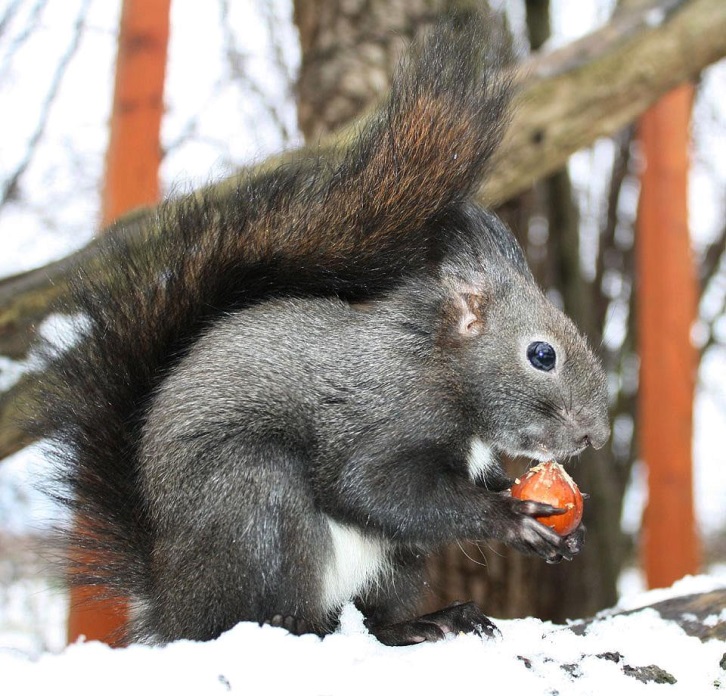 Předmět               Učivo  Poznámky              JČStupňování přídavných jmen.Shrnutí o přídavných jménech. Zkoušky a pravopisná cvičení.Divadelní představení Sněhová královna.Učebnice str.104 – 106.Pracovní listy.      ČT SUDÝ TÝDENČetba s porozuměním.O nejlepší básničku 5.B – soutěž, třídní kolo.         SL LICHÝ TÝDENVypravování – zimní soustředění.      VLOpakujeme dějinné učivo.Učebnice, pracovní listy, hry, soutěže.DomácíPříprava+informaceTřídní kolo recitační soutěže se koná ve středu 13.2. Je zapsáno v žákovských knížkách. Nezapomeň si vzít kartičky 1 -5.Školní kolo proběhne téhož dne od 13:30 hodin. Pokud budou mít vybraní žáci trénink, zapíši jim do žákovské knížky omluvenku. Přijďte vkusně oblečeni, děkuji. Zahajujeme novou literární slohovou soutěž na téma V DOMĚ HOŘÍ ! A CO TEĎ ? Zúčastní se všichni žáci 5.B. Každý si domů přinesl údaje k soutěži. Odevzdávat mohou žáci do 8.3., pak budu předávat na Okresní sdružení hasičů ve zlíně.V pátek 15.2. navštívíme divadelní představení Sněhová královna v Městském divadle Zlín. Nezapomeň na společenské oblečení. POZOR ! Někteří žáci nemají ještě zaplaceno, je to 50 Kč.Edukační program ke 100.narozeninám cestovatele Zikmunda – půjdeme do muzea v pátek 15.3. Cena 25 Kč.Více informací je v žákovských knížkách. 